			Linda Oliver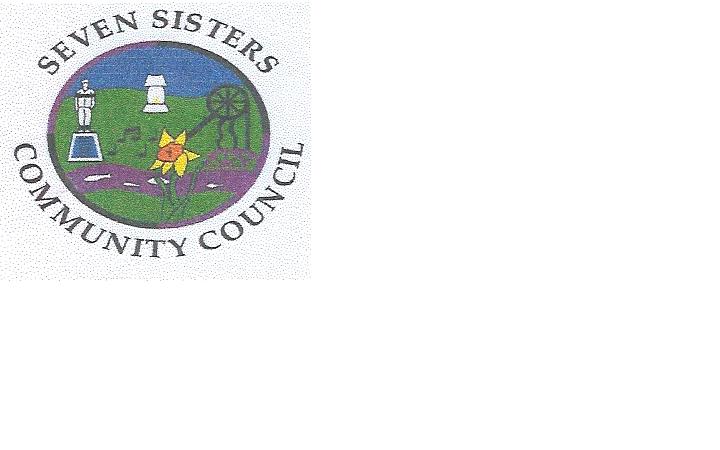 				Clerk to the Council					Brodawel	Onllwyn Road				Coelbren, NeathSA10 9NS                                                		 Tel:01639 700525/07774 718663                     		    	                    linoliver@btinternet.com       	 								6th October 2021	Publication of audited accounts for the year ended 31 March 2021Regulation 15(5) of the Accounts and Audit (Wales) Regulations 2014 (as amended) requires that by 30 September 2021, Seven Sisters Community Council publish its accounting statements for the year ended 31 March 2021 together with any certificate, opinion, or report issued, given or made by the Auditor General.The accounting statements in the form of an annual return have been published on the Council’s website. However, the accounts are published before the conclusion of the audit. Due to the impact of COVID-19, the Auditor General has not yet issued an audit opinion. Linda OliverClerk				